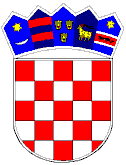 REPUBLIKA HRVATSKAVUKOVARSKO-SRIJEMSKA ŽUPANIJAOPĆINA TOVARNIKOPĆINSKO VIJEĆEKLASA: 024-02/23-01/01URBROJ: 2196-28-23-22-1 Tovarnik, 13. ožujka 2023. godine POZIVVIJEĆNICIMA OPĆINSKOG  VIJEĆAOPĆINE TOVARNIK- svima -Na temelju članka 33. Statuta Općine Tovarnik („Službeni vjesnik“ Vukovarsko  srijemske-županije, broj 3/22) i članka 61. stavka 2. Poslovnika Općinskog vijeća Općine Tovarnik („Službeni  vjesnik“   Vukovarsko srijemske- županije,  broj 3/21, 3/22),  s a z i v a14. SJEDNICUOPĆINSKOG VIJEĆA OPĆINE TOVARNIKkoja će se održati20. ožujka 2023. godine (  ponedjeljak  ) u  18,00 h u vijećnici Općine Tovarnik	DNEVNI REDUsvajanje zapisnika sa 13. sjednice Općinskog vijeća Općine Tovarnik od 21.12.2022.Izvješće mandatne komisije i donošenje rješenja o početku mirovanja mandata vijećnika Jasmina Budinskog te rješenja o početku obnašanja mandata Lucije FerinacOdluka o izmjenama i dopunama Odluke o raspoređivanju sredstava iz proračuna Općine Tovarnik političkim  strankama i nezavisnim vijećnicima  za 2023. godinuOdluku  o donošenju procjene ugroženosti od požara za područje Općine TovarnikOdluka o povjeravanju obavljanja komunalne djelatnosti – ukop pokojnika na području Općine TovarnikPravilnik o jednostavnoj nabavi  Pravilnik o ostvarivanju prava sufinanciranja putnoga troška radnika koji imaju prebivalište na području Općine TovarnikOdluka o usvajanju Izvješća o izvršenju plana djelovanja u području elementarnih nepogoda u 2022. godineOdluka o usvajanju Izvješća o primjeni agrotehničkih mjera i mjera za održavanje poljoprivrednih rudina u 2022. godiniOdluka o usvajanju Izvješća o izvršenju programa gradnje objekata za gospodarenje komunalnim otpadom  Općine Tovarnik za 2022. godiniPolugodišnje izvješće o radu općinskog načelnika za prethodnu godinu (01.07.2022-31.12.2022.)Prijedlog odluke o usvajanju izvještaja  o izvršenju programa utroška sredstava od zakupa i koncesije poljoprivrednog zemljišta u vlasništvu RH za 2022. godineOdluka o usvajanju izvješća o planu upravljanja imovinom u vlasništvu Općine TovarnikOdluka o izmjenama i dopunama Pravilnika o poslovanju vlastitog pogona za obavljanje komunalnih djelatnostiOdluka o prihvaćanju cjenika usluga vlastitog pogona za obavljanje komunalnih djelatnosti Razno 	PREDSJEDNIK OPĆINSKOG VIJEĆADubravko Blašković